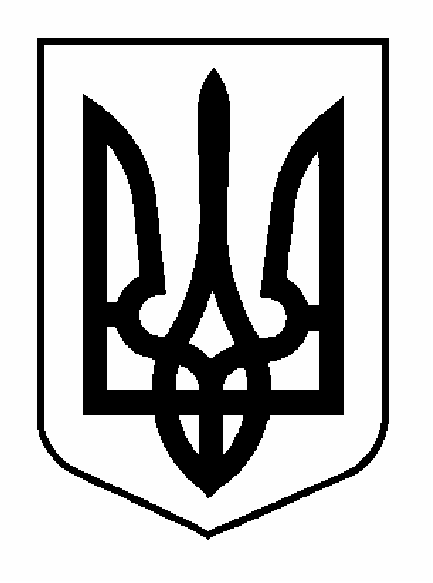 КАХОВСЬКА  МІСЬКА  РАДАХЕРСОНСЬКОЇ  ОБЛАСТІРІШЕННЯ____75______ сесії ___VII______ скликанняПро внесення змін та доповнень до рішення міської ради від 31.01.2019 року№ 1475/72 «Про програмуекономічного, соціального та культурного розвитку м. Каховки на 2019 рік, та прогнозні макропоказники економічного і соціального розвитку міста до 2021 року»	З метою вирішення невідкладних питань соціального розвитку міста, керуючись статтею 26 Закону України «Про місцеве самоврядування в Україні», міська радаВИРІШИЛА:1. Внести зміни та доповнення до Програми економічного, соціального та культурного розвитку м. Каховки на 2019 рік та прогнозних макропоказників економічного і соціального розвитку міста до 2021 року (далі - Програма), затвердженої рішенням 72 сесії VII скликання Каховської міської ради № 1475/72 від 31.01.2019 року, а саме:	1) доповнити додаток 4 Заходів, затверджених рішенням 72 сесії VІІ скликання Каховської міської ради від 31.01.2019р. № 1475/72 наступним пунктами та змістом:2) внести зміни в Розділи додатку 3 Програми, а саме викласти у наступній редакції підпункт “забезпечення сталої роботи виборчої комісії”:3) внести доповнення в Розділи додатку 3 Програми:4) внести зміни в Розділи додатку 3 Програми, а саме викласти у наступній редакції:3) внести зміни в Розділи додатку 5 Програми, а саме викласти у наступній редакції:4) доповнити додаток 7 Заходів, затверджених рішенням 72 сесії VІІ скликання Каховської міської ради від 31.01.2019р. № 1475/72 наступним пунктами та змістом:	2. Відповідальність за виконання цього рішення покласти на заступника міського голови з питань діяльності виконавчих органів ради Орєхова І.М. 	3. Контроль за виконанням цього рішення покласти на комісії з питань планування, бюджету, фінансів та оподаткування (Мовчан А.Ю.), з питань економіки, промисловості, будівництва, торгівлі, зв’язку та підприємництва (Тернавський О.В).        Міський голова                                                                           А.А. Дяченко12.03.2019 рокум. Каховка№ 1530/75№з/пЗміст заходуСумакоштів,тис.грн.12314.                                                                                                                                                                                                                                                                                                                                                                                                                                                                                                                                                                                                                                                                                                                                                                                                                                                                                                                                                                                                                                                                                                                                                                                                                                                                                                                                                                                                                                                                                                                                                                 Придбання комп’ютеру (3 шт.) та МФУ для виконавчого комітету31,915.Придбання обладнання для оснащення ресурсних кімнат за рахунок залишку коштів освітньої субвенції306,916.Субвенція до областного бюджету на капітальний ремонт з утепленням зовнішніх огороджувальних конструкцій будівлі дошкільного навчального закладу №4 «Горобинка» за адресою: вул. Панкеєвська, 1-а, м. Каховка, Херсонська область455,617.Субвенція до областного бюджету на капітальний ремонт з утепленням зовнішніх огороджувальних конструкцій будівлі дошкільного навчального закладу №5 «Берізка» за адресою: вул. Панкеєвська, 1, м. Каховка, Херсонська область389,018.Субвенція до областного бюджету на капітальний ремонт (термомодернізація) будівлі ДНЗ №10 «Казка» за адресою: вул. Ентузіастів, 8, м. Каховка, Херсонська область 588,719.Розробка 2 стадії проектно – кошторисної документації на реконструкцію вуличного освітлення вулиць: Сагайдачного, П.Осипенко, І.Золіна (від вул. М.Жука до Семенівського шосе), пров. Прикордонного, М.Жука (від вул. І.Золіна до вул. Мелітопольської), Кобзарської, В.Хоменка49,8520.Проведення державної експертизи проектної документації з реконструкції тротуарного покриття з облаштуванням тротуарної плитки в парковій зоні біля житлових будинків №122, 124 по вул. Панкеєвській4,121.Субвенція до обласного бюджету на співфінансування будівництва міні-футбольного поля ЗОШ №1801,022.Капітальний ремонт системи внутрішнього водогону та каналізації ДНЗ№4 «Горобинка»181,1Операційна ціль. Транспорт, дорожнє господарство, розвиток інформаційної сфери, телекомунікацій і зв’язкуЗабезпечення транспортного обслуговування мешканців міста, згідно із соціальними нормативамиОпераційна ціль. Транспорт, дорожнє господарство, розвиток інформаційної сфери, телекомунікацій і зв’язкуЗабезпечення транспортного обслуговування мешканців міста, згідно із соціальними нормативамиОпераційна ціль. Транспорт, дорожнє господарство, розвиток інформаційної сфери, телекомунікацій і зв’язкуЗабезпечення транспортного обслуговування мешканців міста, згідно із соціальними нормативамиОпераційна ціль. Транспорт, дорожнє господарство, розвиток інформаційної сфери, телекомунікацій і зв’язкуЗабезпечення транспортного обслуговування мешканців міста, згідно із соціальними нормативамиОпераційна ціль. Транспорт, дорожнє господарство, розвиток інформаційної сфери, телекомунікацій і зв’язкуЗабезпечення транспортного обслуговування мешканців міста, згідно із соціальними нормативамиЗавданняЗаходиТермін виконанняОчікувані результатиВідповідальні за виконанняУдосконалення матеріально-технічної бази виконавчого комітету Каховської міської радиКапітальний та поточний ремонт будівлі виконавчого комітету Каховської міської ради, придбання та ремонт автомобільного транспорту. Забезпечення виконання інженерно - технічних умов будівлі виконкому.Протягом року- забезпечення сталої роботи виборчої комісії — 80,22 тис.грн. (комп'ютер (3 шт.) — 23,9 тис. грн., МФУ — 8,1 тис. грн. (Бюджет розвитку); монітор (2 шт.) - 5,7 тис. грн., оптичний привід — (3 шт.) - 1,2 тис. грн., Джерело безперебійного живлення — (2 шт.) - 2,3 тис. грн., клавіатура (3 шт.) - 0,5 тис. грн., мишка комп'ютерна (3 шт.) - 0,4 тис. грн. Програмне забезпечення (4 шт.) - 21,2 тис. грн., MS Office (3 шт.) - 9,0 тис. грн.)Виконавчий комітет Каховської міської ради Операційна ціль. Розвиток освіти, культури і духовностіОпераційна ціль. Розвиток освіти, культури і духовностіОпераційна ціль. Розвиток освіти, культури і духовностіОпераційна ціль. Розвиток освіти, культури і духовностіОпераційна ціль. Розвиток освіти, культури і духовностіЗавданняЗаходиТермін виконанняОчікувані результатиВідповідальні за виконанняЗміцнення та оновлення матеріально-технічної бази закладів освітиПроведення поточних, капітальних ремонтів та реконструкцій інженерно- технічних об’єктів закладів освітиПротягом рокуПоточний ремонт асфальтобетонного покриття подвір’я ЗОШ №1 — 195,0 тис.грн.;Управління освіти міської радиОпераційна ціль. Реформування житлово-комунального господарства. Водозабезпечення. Впровадження ресурсо - й енергозберігаючих технологійОпераційна ціль. Реформування житлово-комунального господарства. Водозабезпечення. Впровадження ресурсо - й енергозберігаючих технологійОпераційна ціль. Реформування житлово-комунального господарства. Водозабезпечення. Впровадження ресурсо - й енергозберігаючих технологійОпераційна ціль. Реформування житлово-комунального господарства. Водозабезпечення. Впровадження ресурсо - й енергозберігаючих технологійОпераційна ціль. Реформування житлово-комунального господарства. Водозабезпечення. Впровадження ресурсо - й енергозберігаючих технологійЗавданняЗаходиТермін виконанняОчікувані результатиВідповідальні за виконанняБлагоустрій та озеленення містаВитрати на утримання об'єктів благоустрою (оплата праці озеленювачів, прибиральників, техніків- екологів та інші видатки); утримання монументу «Вічний вогонь»; витрати на оплату ПММ, матеріалів та запчастин; оплата за воду для поливу зелених насаджень; зовнішнє освітлення (оплата за електроенергію)Протягом рокуПокращення благоустрою та озеленення міста2600,0 тис.грн.Міський бюджетКП "КТП"Сума коштів, тис.грн.Джерела фінансуванняВиконавець(замовник)1.Благоустрій та озеленення містаБлагоустрій та озеленення містаБлагоустрій та озеленення містаБлагоустрій та озеленення міста1.1.Витрати на утримання об'єктів благоустрою (оплата праці озеленювачів, прибиральників, техніків- екологів та інші видатки); утримання монументу «Вічний вогонь»; витрати на оплату ПММ, матеріалів та запчастин; оплата за воду для поливу зелених насаджень; зовнішнє освітлення (оплата за електроенергію), газ, послуги сторонніх організацій)2600,0Міський бюджетКП «КТП»Всього на виконання заходів з благоустрою та озеленення, тис.грн.2600,0№з/пЗміст заходуСумакоштів,тис.грн.1233.                                                                                                                                                                                                                                                                                                                                                                                                                                                                                                                                                                                                                                                                                                                                                                                                                                                                                                                                                                                                                                                                                                                                                                                                                                                                                                                                                                                                                                                                                                                                                                          Оплата комунальних послуг та енергоносіїв для ЦРЛ3800,0